宜蘭縣105學年度綜合活動食農教育課程設計『草葉廚餘堆肥gogogo！』◎身土不二~~~~學習單  答案一、土壤猜猜樂：(1)理想土壤的組成：礦物質45%，有機質5%，水25%，空氣25%(2)我想知道土壤資訊或做土質檢測可以去找農改場。(3)有活的植被的土壤才能讓植物生長， 水分 則幫助養分輸送及交換。(4)自製壤土是以泥：沙：堆肥以  1 ： 1 ： 1 的比例混合。(5)土壤的酸鹼性：多雨偏  酸 ，長旱偏   鹼  。二、土壤成分大解密：請將下面的土壤組成依分層由底到頂排順序：沙；B、小石頭；C、黏土；D、水；E、大石頭；F、淤泥；G、腐植質。ANS：E→B→A→F→C→D→G。（可以一層一層公佈答案，對一層加一分。）身土不二~~~~學習單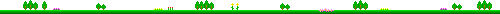 班級：             座號：          姓名：             一、土壤猜猜樂：(1)理想土壤的組成：礦物質     %，有機質      %，水       %，空氣      %。(2)我想知道土壤資訊或做土質檢測可以去找              。(3)             則幫助養分輸送及交換。(4)自製壤土是以泥：沙：堆肥以     ：     ：     的比例混合。(5)土壤的酸鹼性：多雨偏       ，長旱偏       。二、土壤成分大解密：請將下面的土壤組成依分層由底到頂排順序：                            。沙  B、小石頭  C、黏土  D、水  E、大石頭  F、淤泥  G、腐植質。三、草葉堆肥的作法：請將作法寫或畫在下面空白處。四、我的心得：教材來源設計者張雅琇、周韋伶、徐雪真張雅琇、周韋伶、徐雪真參考資料單元名稱身土不二實施年級七年級教學時間三節課設計理念從種植作物最基本的土壤認識起，並能瞭解最適合作物生長的土壤及對土地友善的種植方式，以期能永續經營。從種植作物最基本的土壤認識起，並能瞭解最適合作物生長的土壤及對土地友善的種植方式，以期能永續經營。從種植作物最基本的土壤認識起，並能瞭解最適合作物生長的土壤及對土地友善的種植方式，以期能永續經營。從種植作物最基本的土壤認識起，並能瞭解最適合作物生長的土壤及對土地友善的種植方式，以期能永續經營。從種植作物最基本的土壤認識起，並能瞭解最適合作物生長的土壤及對土地友善的種植方式，以期能永續經營。學習目標1、瞭解理想土壤的組成2、知道判別土壤組成的方式3、學習如何利用落葉堆肥1、瞭解理想土壤的組成2、知道判別土壤組成的方式3、學習如何利用落葉堆肥評量方式口語評量學習態度學習單口語評量學習態度學習單能力指標2-4-2 規劃適合自己的休閒活動，並學習野外生活的能力。4-4-2 分析人為和自然環境可能發生的危險與危機，擬定並執行保護與改善環境之策略與行動。2-4-2 規劃適合自己的休閒活動，並學習野外生活的能力。4-4-2 分析人為和自然環境可能發生的危險與危機，擬定並執行保護與改善環境之策略與行動。融入議題環境教育環境教育教學活動教學活動教學活動教學活動教學資源教學資源壹、準備活動一、教師部分：1、準備不含包裝的透明保特瓶、教學投影片及問答用的小白板。2、學習單。二、學生部分：請學生於上課前先分組坐。壹、準備活動一、教師部分：1、準備不含包裝的透明保特瓶、教學投影片及問答用的小白板。2、學習單。二、學生部分：請學生於上課前先分組坐。壹、準備活動一、教師部分：1、準備不含包裝的透明保特瓶、教學投影片及問答用的小白板。2、學習單。二、學生部分：請學生於上課前先分組坐。壹、準備活動一、教師部分：1、準備不含包裝的透明保特瓶、教學投影片及問答用的小白板。2、學習單。二、學生部分：請學生於上課前先分組坐。貳、發展活動一、『土壤猜猜樂』(45ˊ)    1、教師引導：什麼是土壤？土壤的重要性在哪？老師簡述，並邀請同學分享自己的經驗。    2、老師說明： (1)將土壤相關的題目分成初、中、高三級共25題，以投影片的方式呈現，讓小組成員以團隊方式合作回答，將答案寫在白板上，答對的組別即可加分，最後分數最高的組別可額外加分。 (2)選題方式，從第一組開始選題，輪完所有組別，再次循環，直到下課前5分鐘。3、老師總結：針對剛剛競賽的題目講解，並讓學生提問。學習單大考驗。二、『土壤成份大解密』(45ˊ)1、教師引導：藉由土壤猜猜樂的活動，大家對生長環境之土壤已有初步的認識。今天將藉由實作活動，讓大家更親自土壤。 2、教師說明活動進行方式：  (1)教師展示已完成的作品，請學生猜看看這瓶中的「土」來自校園的何處？  (2)請同學分四組，將校園有土壤的部分劃分出來，讓學生將保特瓶裝約七分滿的水之後，依教師指定位置挖一個拳頭左右的土壤，放進瓶中並用力搖晃混和均勻後，觀察土壤組成。 3、教師總結：請學生分享自己看到的土壤，並試著判斷土讓的成分。三、『草葉廚餘堆肥gogogo！』(45ˊ)1、教師引導：詢問學生是否有堆肥的經驗？什麼東西可以用來堆肥？試著想一想在學校，有什麼東西可以拿來做堆肥呢？2、教師說明活動進行方式： (1)找空地。 (2)邀請一位身高160公分的模特兒。 (3)請模特兒站在空地上，右手畫一圈，確認推肥的空間大小。 (4)請學生在其空間中，鋪上一層落葉，中間挖一道溝，在溝中放入廚餘(盡量是無肉的廚餘，可減少果蠅等昆蟲偷襲)後，再用落葉蓋上。 (5)堆肥需要5周時間，要減少堆肥時間，可灑上一層土壤或幼童尿。 (6)如何判斷堆肥成功，即顏色黑、類似土壤即可。 (7)開始撒上種子，種菜囉！3、教師總結：藉由實作，讓我們生活變的更多采多姿，愛護我們的土地。貳、發展活動一、『土壤猜猜樂』(45ˊ)    1、教師引導：什麼是土壤？土壤的重要性在哪？老師簡述，並邀請同學分享自己的經驗。    2、老師說明： (1)將土壤相關的題目分成初、中、高三級共25題，以投影片的方式呈現，讓小組成員以團隊方式合作回答，將答案寫在白板上，答對的組別即可加分，最後分數最高的組別可額外加分。 (2)選題方式，從第一組開始選題，輪完所有組別，再次循環，直到下課前5分鐘。3、老師總結：針對剛剛競賽的題目講解，並讓學生提問。學習單大考驗。二、『土壤成份大解密』(45ˊ)1、教師引導：藉由土壤猜猜樂的活動，大家對生長環境之土壤已有初步的認識。今天將藉由實作活動，讓大家更親自土壤。 2、教師說明活動進行方式：  (1)教師展示已完成的作品，請學生猜看看這瓶中的「土」來自校園的何處？  (2)請同學分四組，將校園有土壤的部分劃分出來，讓學生將保特瓶裝約七分滿的水之後，依教師指定位置挖一個拳頭左右的土壤，放進瓶中並用力搖晃混和均勻後，觀察土壤組成。 3、教師總結：請學生分享自己看到的土壤，並試著判斷土讓的成分。三、『草葉廚餘堆肥gogogo！』(45ˊ)1、教師引導：詢問學生是否有堆肥的經驗？什麼東西可以用來堆肥？試著想一想在學校，有什麼東西可以拿來做堆肥呢？2、教師說明活動進行方式： (1)找空地。 (2)邀請一位身高160公分的模特兒。 (3)請模特兒站在空地上，右手畫一圈，確認推肥的空間大小。 (4)請學生在其空間中，鋪上一層落葉，中間挖一道溝，在溝中放入廚餘(盡量是無肉的廚餘，可減少果蠅等昆蟲偷襲)後，再用落葉蓋上。 (5)堆肥需要5周時間，要減少堆肥時間，可灑上一層土壤或幼童尿。 (6)如何判斷堆肥成功，即顏色黑、類似土壤即可。 (7)開始撒上種子，種菜囉！3、教師總結：藉由實作，讓我們生活變的更多采多姿，愛護我們的土地。貳、發展活動一、『土壤猜猜樂』(45ˊ)    1、教師引導：什麼是土壤？土壤的重要性在哪？老師簡述，並邀請同學分享自己的經驗。    2、老師說明： (1)將土壤相關的題目分成初、中、高三級共25題，以投影片的方式呈現，讓小組成員以團隊方式合作回答，將答案寫在白板上，答對的組別即可加分，最後分數最高的組別可額外加分。 (2)選題方式，從第一組開始選題，輪完所有組別，再次循環，直到下課前5分鐘。3、老師總結：針對剛剛競賽的題目講解，並讓學生提問。學習單大考驗。二、『土壤成份大解密』(45ˊ)1、教師引導：藉由土壤猜猜樂的活動，大家對生長環境之土壤已有初步的認識。今天將藉由實作活動，讓大家更親自土壤。 2、教師說明活動進行方式：  (1)教師展示已完成的作品，請學生猜看看這瓶中的「土」來自校園的何處？  (2)請同學分四組，將校園有土壤的部分劃分出來，讓學生將保特瓶裝約七分滿的水之後，依教師指定位置挖一個拳頭左右的土壤，放進瓶中並用力搖晃混和均勻後，觀察土壤組成。 3、教師總結：請學生分享自己看到的土壤，並試著判斷土讓的成分。三、『草葉廚餘堆肥gogogo！』(45ˊ)1、教師引導：詢問學生是否有堆肥的經驗？什麼東西可以用來堆肥？試著想一想在學校，有什麼東西可以拿來做堆肥呢？2、教師說明活動進行方式： (1)找空地。 (2)邀請一位身高160公分的模特兒。 (3)請模特兒站在空地上，右手畫一圈，確認推肥的空間大小。 (4)請學生在其空間中，鋪上一層落葉，中間挖一道溝，在溝中放入廚餘(盡量是無肉的廚餘，可減少果蠅等昆蟲偷襲)後，再用落葉蓋上。 (5)堆肥需要5周時間，要減少堆肥時間，可灑上一層土壤或幼童尿。 (6)如何判斷堆肥成功，即顏色黑、類似土壤即可。 (7)開始撒上種子，種菜囉！3、教師總結：藉由實作，讓我們生活變的更多采多姿，愛護我們的土地。貳、發展活動一、『土壤猜猜樂』(45ˊ)    1、教師引導：什麼是土壤？土壤的重要性在哪？老師簡述，並邀請同學分享自己的經驗。    2、老師說明： (1)將土壤相關的題目分成初、中、高三級共25題，以投影片的方式呈現，讓小組成員以團隊方式合作回答，將答案寫在白板上，答對的組別即可加分，最後分數最高的組別可額外加分。 (2)選題方式，從第一組開始選題，輪完所有組別，再次循環，直到下課前5分鐘。3、老師總結：針對剛剛競賽的題目講解，並讓學生提問。學習單大考驗。二、『土壤成份大解密』(45ˊ)1、教師引導：藉由土壤猜猜樂的活動，大家對生長環境之土壤已有初步的認識。今天將藉由實作活動，讓大家更親自土壤。 2、教師說明活動進行方式：  (1)教師展示已完成的作品，請學生猜看看這瓶中的「土」來自校園的何處？  (2)請同學分四組，將校園有土壤的部分劃分出來，讓學生將保特瓶裝約七分滿的水之後，依教師指定位置挖一個拳頭左右的土壤，放進瓶中並用力搖晃混和均勻後，觀察土壤組成。 3、教師總結：請學生分享自己看到的土壤，並試著判斷土讓的成分。三、『草葉廚餘堆肥gogogo！』(45ˊ)1、教師引導：詢問學生是否有堆肥的經驗？什麼東西可以用來堆肥？試著想一想在學校，有什麼東西可以拿來做堆肥呢？2、教師說明活動進行方式： (1)找空地。 (2)邀請一位身高160公分的模特兒。 (3)請模特兒站在空地上，右手畫一圈，確認推肥的空間大小。 (4)請學生在其空間中，鋪上一層落葉，中間挖一道溝，在溝中放入廚餘(盡量是無肉的廚餘，可減少果蠅等昆蟲偷襲)後，再用落葉蓋上。 (5)堆肥需要5周時間，要減少堆肥時間，可灑上一層土壤或幼童尿。 (6)如何判斷堆肥成功，即顏色黑、類似土壤即可。 (7)開始撒上種子，種菜囉！3、教師總結：藉由實作，讓我們生活變的更多采多姿，愛護我們的土地。投影片、小白板、白板筆、計分板保特瓶、水、挖土工具落葉、廚餘、挖土工具投影片、小白板、白板筆、計分板保特瓶、水、挖土工具落葉、廚餘、挖土工具教學注意事項：    由於土壤組成的實驗操作需要學生挖土，請先知會學校。落葉堆肥也一樣，如果有需要在學校實際操作，亦須經學校同意，請教師考量後再決定如何操作。教學注意事項：    由於土壤組成的實驗操作需要學生挖土，請先知會學校。落葉堆肥也一樣，如果有需要在學校實際操作，亦須經學校同意，請教師考量後再決定如何操作。教學注意事項：    由於土壤組成的實驗操作需要學生挖土，請先知會學校。落葉堆肥也一樣，如果有需要在學校實際操作，亦須經學校同意，請教師考量後再決定如何操作。教學注意事項：    由於土壤組成的實驗操作需要學生挖土，請先知會學校。落葉堆肥也一樣，如果有需要在學校實際操作，亦須經學校同意，請教師考量後再決定如何操作。教學注意事項：    由於土壤組成的實驗操作需要學生挖土，請先知會學校。落葉堆肥也一樣，如果有需要在學校實際操作，亦須經學校同意，請教師考量後再決定如何操作。教學注意事項：    由於土壤組成的實驗操作需要學生挖土，請先知會學校。落葉堆肥也一樣，如果有需要在學校實際操作，亦須經學校同意，請教師考量後再決定如何操作。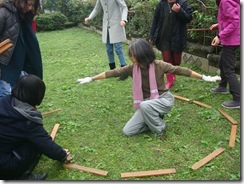 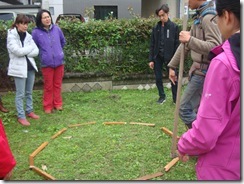 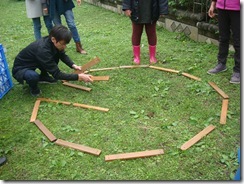 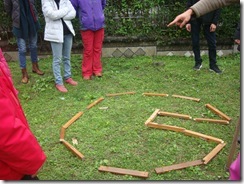 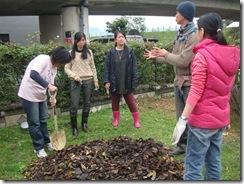 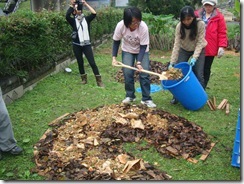 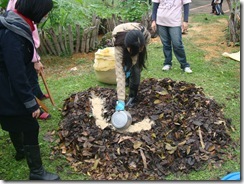 